Учитель начальных классов : Коченова Людмила БорисовнаПредмет :   математика 1 «е» класс6 декабря 2011 года      кабинет № 9                 время : 9.05Открытый урок.Тема урока: «Числовой ряд от 1 до 10. Состав чисел в пределах 10.»Цель образовательная: Проверить знание последовательности чисел в числовом ряду, закрепить умение присчитывать и отсчитывать. Работать над усвоением  состава чисел первого десятка.    Закрепить состав чисел в пределах 10 из двух слагаемых, осознанно решать примеры, закреплять воспроизведение ряда чисел от 1 до 10 в прямом и обратном порядке, формировать навыки письма цифр 0 и 9. Цель развивающая: развивать логическое, пространственное мышление, воображение, смекалку; совершенствовать вычислительные навыки, закреплять знания таблицы сложения; Цель воспитательная: Воспитывать интерес к предмету, чувства товарищества, взаимопомощи, вспомнить правила школьного этикета, воспитывать гостеприимство, организованность;Формы организации познавательной деятельности учащихся: фронтальная; индивидуальная.Ход урока Снег летает и сверкает
В золотом сиянье дня,
Словно пухом устилает
Все дороги и дома.
Сыплет, сыплет снег – снежок,
Начинаем наш урок.Ребята,  у нас сегодня не совсем обычный урок . Необычный потому, что он открытый,  к нам пришли гости, чтобы посмотреть, чему вы научились. I. Организационный момент.Сегодня на уроке мы с вами повторим состав чисел в пределах 10, поработаем с числовым рядом в пределах 10, работа будет как, устная так и письменная . Учитель:  -Ребята, скажите, какой совсем скоро наступит праздник ,который любят и дети и взрослые?Дети -Новый год!Учитель:  Правильно и у меня для вас сюрприз! Вам пришло письмо из России города Великий Устюг - царства зимы, снега, льда и стужи. И прислал его - Дед Мороз!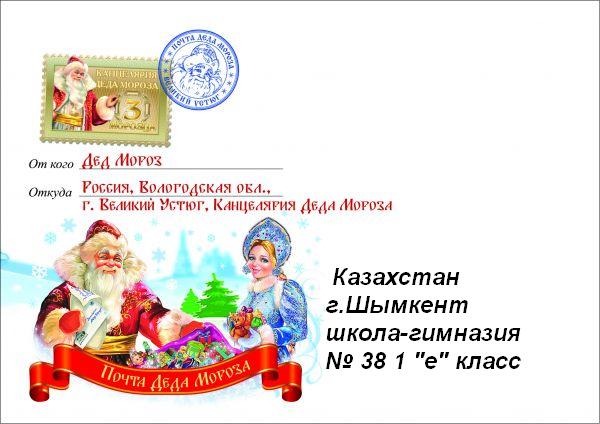 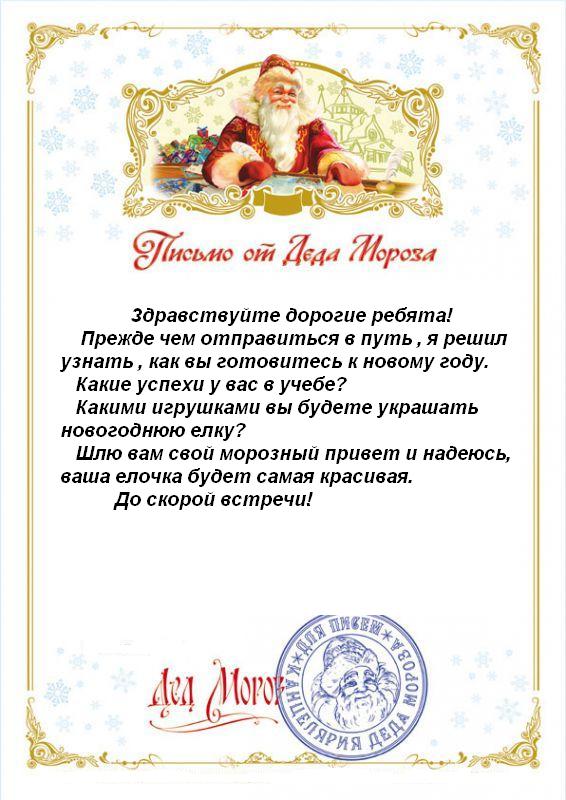 (Учитель читает письмо )-Дорогие ребята! Это пишу вам я, Дед Мороз. Прежде чем отправиться в путь , я решил узнать , как дети вашей школы готовятся к Новому году. Какие успехи у них в учебе? Какими игрушками они будут украшать новогоднюю елку? Шлю вам свой морозный привет  и надеюсь, ваша елочка будет самая красивая. До скорой встречи!Учитель:  Ну, что не будем терять время и своими знаниями докажем, что наша елочка будет очень красивая.      II. Устный счёт.Счёт прямой и обратный.  От 1 до 201 ряд - сосчитать от 3 до 8 и обратно.2 ряд - сосчитать от 5 до 1 и обратно.3 ряд - сосчитать от 9 до 4 и обратно.б) рассказать о числе 4, 7, 8, 5в) Работа с числовым рядом и с отдельными числами : назови соседей 5, предыдущее 8, последующее 6 , число меньше 8 на один, число больше 2 на 2;Работа с веером цифр. Игра «Молчанка»-Какое число идёт при счёте за числом 3? 6? 9?-Какое число идёт перед числом 2? 5? 8?-Покажите "соседей" чисел 4,7,9.-Молодцы!  Задачи в стихахС неба звездочка упала, 
В гости к детям забежала.
Две кричат во след за ней: 
«Не за будь своих друзей!» 
Сколько ярких звезд пропало, 
С неба звездного упало?      (три)Шесть орешков мама-свинка
Для детей несла в корзинке.
Свинку ёжик повстречал
И ещё четыре дал.
Сколько орехов свинка
Деткам принесла в корзинке? (10)Три зайчонка, пять ежат 
Ходят вместе в детский сад. 
Посчитать мы вас попросим, 
Сколько малышей в саду? (8)Пять пирожков лежало в миске. 
Два пирожка взяла Лариска, 
Еще один стащила киска. 
А сколько же осталось в миске? (2)На забор взлетел петух,
Повстречал ещё там двух.
Сколько стало петухов? (3)Физкультминутка  Раз, два, три, четыре, пять,                                    Мы умеем отдыхать.                                    Приподнялись, чуть присели                                    И соседа не задели.                                    А теперь придется встать,                                    Тихо сесть, начать писать (Читать).Молодцы, ребята, вы выполнили задание устного счёта, и за это мы уже можем на ёлке зажечь звезду (учитель включает звезду на ёлочке).III. Минутка чистописания.А сейчас мы начнем работать в тетради , проговорили «Я тетрадь свою открою …..»Следующая задание "Минутка чистописания". Наш класс украшен флажками , необычными , а с цифрами. Как вы думаете , что они обозначают. 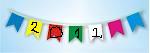 Сегодня мы закрепим написание цифр 2,0,1,2  . Ребята, 2012год - это год дракона.(Дети прописывают цифры  2,0,1,2 в тетради )IV. Сообщение темы и цели урока. Сегодня на уроке мы закрепим состав чисел в пределах 10Следующее задание работа по учебнику. стр 63 (составь все возможные равенства). Работа  у доски с комментариями 10= * + *         9= * + *       4 = * + * 8  = * + *         7 = * + *      3 = * + *6 =  * + *         5 = * + *      2 = * + *Физминутка для рук . Я катаю мой орех, чтобы стал круглее всехЗадание письменное : VI. Самостоятельная работа.(У учащихся карточки – числовые домики.)Задание: состав числа.   Ребята, а чего не хватает на нашей ёлке? (игрушек). У вас у каждого на партах ёлочные шары, а на шарах задание. Вы выполняете задание, его проверяет ваш сосед по парте, и если все правильно вешаете шар на елку. Постарайтесь, чтобы на нашей ёлке было много игрушек.VII.  Повторение геометрического материала.Мы продолжаем украшать елку необычными игрушками:Надо украсить ее треугольниками, квадратами , трапециями, прямоугольниками (дети у которых есть эта фигура на парте выходят и вешают ее на елку). VIII. Итог урока. Давайте подведём итог нашего урока: ёлку мы украсили, флажки повесили, вы писали и решали примеры и я надеюсь , что Деду Морозу наша елочка бы очень понравилась , ели бы он ее увидел.